  Logopedická základní škola, Měcholupy 1,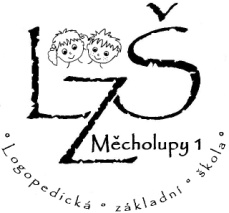   příspěvková organizaceTel. 415722508                                  IČO: 61357286                                        PSČ: 439 31    e-mail: specialniskola@lzs-mecholupy.cz                                            www.lzs-mecholupy.czSmlouvana dodávku oleje topného extra lehkého  Smluvní strany:Odběratel  název:Logopedická základní škola, Měcholupy 1, příspěvková organizaceSídlo: Měcholupy u Žatce č.p. 1, PSČ 439 31IČO: 61357286neplátci DPHBankovní spojení: Zástupce :  Mgr. Alexandr Bednář, ředitel školyDodavatel název:NRG komodity s.r.o.Na Pile 1109/3400 03 Ústí nad LabemIČ: 01729853Bankovní spojení:  Zastoupená: 	Datum vyhotovení smlouvy:  31.1.2019	Termín dodání:   4. 2. 2019 	Způsob platby: převodem	Místo plnění:  Měcholupy u Žatce č.p. 1	Lhůta splatnosti: 11.2.2019	VZ – 2569/2019Předmět smlouvy a jeho předpokládaná cenaPředmět                     množství   měrná j.                   jednotková cena                            cena celkem  Kč	litr                             bez DPH               	vč.DPHtopný olej extra lehký	6999	                           23,10	                                       27,95			Celkem bez DPH:   161676,90 Kč	Celkem s DPH:       195629,05 Kč	-2-Odběratel se zavazuje předmět smlouvy převzít a zaplatit za něj dohodnutou cenu na základěvystaveného daňového dokladu – faktury (dále i jako „faktura“)Faktura vystavená dodavatelem musí obsahovat kromě čísla smlouvy a lhůty splatnosti, také náležitosti daňového dokladu stanovené příslušnými právními předpisy také informaci o zápisu v obchodním rejstříku nebo jiné evidenci a bude odběrateli doručena v listinné podobě. Součástí faktury bude předávací protokol nebo dodací list dokládající realizaci předmětu smlouvy. V případě, že faktura nebude mít uvedené náležitosti, odběratel není povinen fakturovanou částku uhradit a nedostává se do prodlení. Lhůta splatnosti počíná běžet od doručení daňového dokladu obsahujícího veškeré náležitosti. Specifikace zboží anebo služeb na faktuře se musí shodovat se specifikací předmětu této smlouvy.Pokud v této smlouvě není stanoveno jinak, řídí se právní vztahy z ní vyplývající příslušnými ustanoveními občanského zákoníku.Tuto smlouvu lze měnit či doplňovat pouze po dohodě smluvních stran formou písemných a číslovaných dokladů.Tato smlouva nabývá platnosti a účinnosti dnem jejího uzavření. Smlouva bude uveřejněna v registru smluv na dobu neurčitou.Odběratel tímto potvrzuje, že o uzavření této smlouvy bylo rozhodnuto dne:   31.1.2019Ostatní ujednáníV ……………………………. dne…………………………	V Měcholupech dne:  31.1.2019	.	Mgr. Alexandr Bednář………………………………………………………………………..                            …………………………………………………………..Dodavatel  :             NRG komodity s.r.o.                                                                                                                        Odběratel:                                                                                                         Logopedická základní škola, Měcholupy1                                                                                                                        příspěvková organizace